SUPPLEMENTARY MATERIALFor the development of the computational model, the first needed step is to build the mathematical model. All the population groups are associated to state variables providing the dynamic behaviours of such groups. The state variables considered are presented in Table S1.Table S1. State variables of the model.Each state variable is represented through an ordinary differential equation. For the sake of clarity the different equations for each population group are presented. Firstly, the equations for household group are described:Secondly, the equations for the hospital group are:The equations describing nursing home population are:Finally, the general population is described by the following equation:Interactions between state variables are represented by means of constitutive relations, some probabilistic and some deterministic, according to the size of the population which they refer to. In this model, the probabilistic approach has been chosen for small populations and the deterministic one for households and the general population.Table S2. Constitutive relations of the model.The equations defining the constitutive relations are:Table S3. Parameters of the model.Figure S1. Cumulative estimation of the number of individuals colonized with non-ESBL producing ST131 E. coli (EO25) and ESBL-producing ST131E. coli (Eblee) over two years.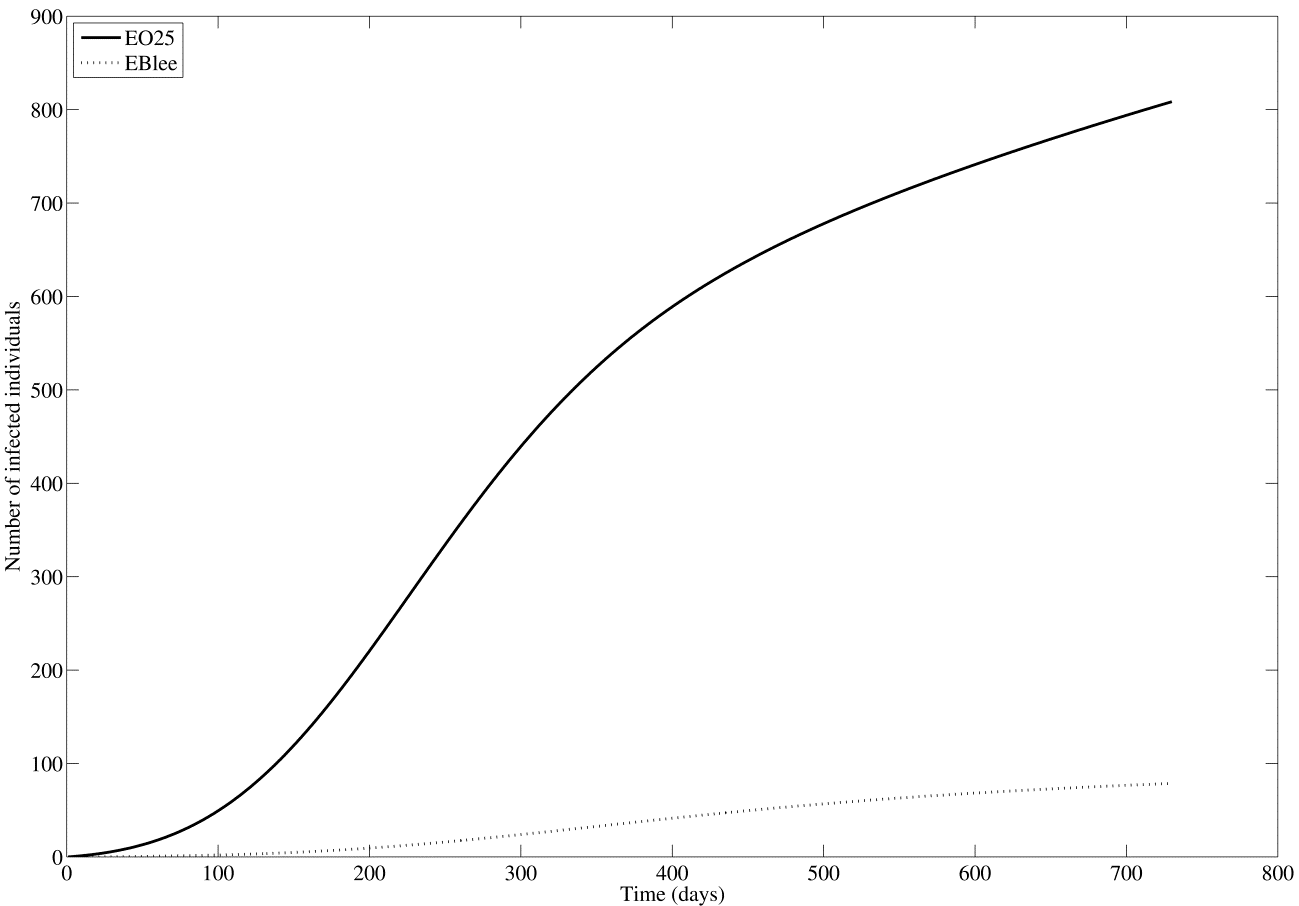 Figure S2. Sensitivity analysis considering a ±5% variation in the rate of infections in all compartments. The data represent the number of persons infected due to non-ESBL-producing ST131 E. coli (EO25, left) and ESBL-producing ST131 E. coli (Eblee, right) over one year.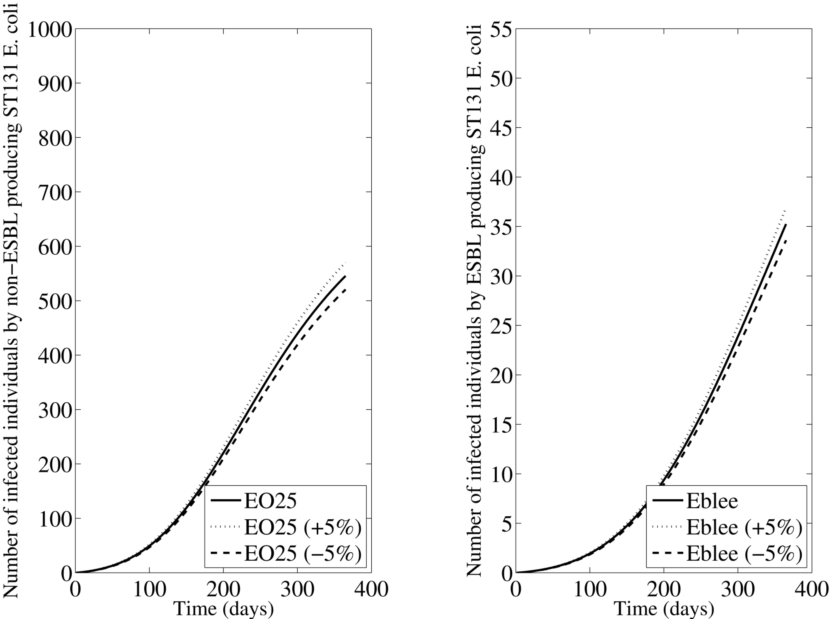 State variables (population)DefinitionSfSusceptible individuals from the householdCfST131ST131-colonised from the householdCfESBLESBL-producing ST131 colonised from the householdEfST131ST131 infected from the householdEfESBLESBL-producing ST131 infected from the householdShSusceptible individuals from the hospitalChST131ST131 colonised from the hospitalChESBLESBL-producing ST131 colonised from the hospitalEhST131ST131 infected from the hospitalEhESBLESBL-producing ST131 infected from the hospitalSnSusceptible individuals from the nursing homesCnST131ST131 colonised from the nursing homesCnESBLESBL-producing ST131 infected from the nursing homesSrSusceptible individuals from the general populationVariables (individuals/day)DefinitionA1Population flow from susceptible individuals of the general population to ST131 colonised of the householdA2Population flow from susceptible individuals of the general population to ESBL-producing ST131 colonised of the householdB1Population flow from susceptible individuals of the households to ST131 colonised of the householdsB2Population flow from susceptible individuals of the household to ESBL-producing ST131 colonised of the household C1Population flow from ST131 colonised of the household to susceptible individuals of the householdC2Population flow from ESBL-producing ST131 colonised of the household to susceptible individuals of the householdC3Population flow of susceptible individuals from household to susceptible individuals of the general populationD1Population flow from ST131 colonised of the household to ST131 colonised of the hospitalD2Population flow from ESBL-producing ST131 colonised of the household to ESBL-producing ST131 colonised of the hospitalD3Population flow from ST131 colonised of the hospital to ST131 colonised of the household.D4Population flow from ESBL-producing ST131 colonised of the hospital to ESBL-producing ST131 colonised of the householdE1Population flow from ST131 colonised of the household to ST131 infected of the householdE2Population flow from ESBL-producing ST131 colonised of the household to ESBL-producing ST131 infected of the householdE3Population flow from ST131 infected of the household to ST131 colonised of the householdE4Population flow from ESBL-producing ST131 infected of the household to ESBL-producing ST131 colonised of the householdF1Population flow from ST131 colonised of the household to ST131 infected of the hospitalF2Population flow from ESBL-producing ST131 colonised of the household to ESBL-producing ST131 infected of the hospitalF3Population flow from ST131 infected of the hospital to ST131 colonised of the householdF4Population flow from ESBL-producing ST131 infected of the hospital to ESBL-producing ST131 colonised of the householdG1Population flow from ST131 infected of the household to susceptible individuals of the general populationG2Population flow from ESBL-producing ST131 infected of the household to susceptible individuals of the general populationH1Population flow from susceptible individuals of the hospital to ST131 colonised of the hospitalH2Population flow from susceptible individuals of the hospital to ESBL-producing ST131 colonised of the hospital I1Population flow from ST131 colonised of the hospital to susceptible individuals of the hospital I2Population flow from ESBL-producing ST131 colonised of the hospital to susceptible individuals of the hospital J1Population flow of susceptible individuals from the general population to susceptible individuals of the hospitalJ2Population flow of susceptible individuals from the hospital to susceptible individuals of the general populationK1Population flow from ST131 colonised of the hospital to ST131 infected of the hospitalK2Population flow from ESBL-producing ST131 colonised of the hospital to ESBL-producing ST131 infected of the hospitalK3Population flow from ST131 infected of the hospital to ST131 colonised of the hospitalK4Population flow from ESBL-producing ST131 infected of the hospital to ESBL-producing ST131 colonised of the hospitalL1Population flow from ST131 infected of the hospital to susceptible individuals of the general populationL2Population flow from ESBL-producing ST131 infected of the hospital to susceptible individuals of the general populationL3Population flow from ST131 infected of the hospital to susceptible individuals of the nursing homesL4Population flow from ESBL-producing ST131 infected of the hospital to susceptible individuals of the nursing homesM1Population flow of susceptible individuals from the household to susceptible individuals of the nursing homesM2Population flow of ST131 colonised from the household to ST131 colonised of the nursing homesM3Population flow of ESBL-producing ST131 colonised from the household to ESBL-producing ST131 colonised of the nursing homesM4Population flow of susceptible individuals from the general population to susceptible individuals of the nursing homesN1Population flow from ST131 colonised of the nursing homes to ST131 colonised of the hospitalN2Population flow from ESBL-producing ST131 colonised of the nursing homes to ESBL-producing ST131 colonised of the hospitalN3Population flow from ST131 colonised of the hospital to ST131 colonised of the nursing homesN4Population flow from ESBL-producing ST131 colonised of the hospital to ESBL-producing ST131 colonised of the nursing homesO1Population flow from susceptible individuals of the nursing homes to ST131 colonised of the nursing homesO2Population flow from susceptible individuals of the nursing homes to ESBL-producing ST131 colonised of the nursing homesP1Population flow from ST131 colonised of the nursing homes to ST131 infected of the hospitalP2Population flow from ESBL-producing ST131 colonised of the nursing homes to ESBL-producing ST131 infected of the hospitalP3Population flow from ST131 infected of the hospital to ST131 colonised of the nursing homesP4Population flow from ESBL-producing ST131 infected of the hospital to ESBL-producing ST131 colonised of the nursing homesQ1Population flow from susceptible individuals of the general population to ST131 colonised of the nursing homesQ2Population flow from susceptible individuals of the general population to ESBL-producing ST131 colonised of the nursing homesParameterDefinitionValueγrST131(1/day)Factor of ST131 contagion for susceptible individuals of the general population0.0007833γrESBL(1/day)Factor of ESBL-producing ST131 contagion for susceptible individuals of the general population0.00059γfST131(1/day)Factor of ST131 contagion for susceptible individuals of the household0.0296γfESBL(1/day)Factor of ESBL-producing ST131 contagion for susceptible individuals of the household0.006sfST131(1/day)Factor of release from the ST131 clone for ST131 colonised of the household0.0546sfESBL(1/day)Factor of release from the ESBL-producing ST131 clone for ESBL-producing ST131 colonised of the household0.02sfS(1/day)Factor of transference for susceptible individuals moving from the household to the general population0.005tfST131(1/day)Factor of transference for ST131 colonised moving from the household to the hospital0.00025tfESBL(1/day)Factor of transference for ESBL-producing ST131 colonised moving from the household to the hospital0.0007thST131(1/day)Factor of transference for ST131 colonised moving from the hospital to the household0.00144thESBL(1/day)Factor of transference for ESBL-producing ST131 colonised moving from the hospital to the household0.0015afST131(1/day)Factor of ST131 infection for ST131 colonised of the household0.0014afESBL(1/day)Factor of ESBL-producing ST131 infection for ESBL-producing ST131 colonised of the household0.00042zfST131(1/day)Factor of release from the ST131 clone for ST131 infected of the household0.003zfESBL(1/day)Factor of release from the ESBL-producing ST131 clone for ESBL-producing ST131 infected of the household0.004wfST131(1/day)Factor of transference for ST131 infected moving from the household to the hospital0.0004wfESBL(1/day)Factor of transference for ESBL-producing ST131 infected moving from the household to the hospital0.002whST131(1/day)Factor of transference for ST131 infected moving from the hospital to the household0.003whESBL(1/day)Factor of transference for ESBL-producing ST131 infected moving from the hospital to the household0.004rfST131(1/day)Factor of ST131 recovering for ST131 infected of the household0.9rfESBL(1/day)Factor of ESBL-producing ST131 recovering for ESBL-producing ST131 infected of the household0.6γhST131(1/day)Factor of ST131 contagion for susceptible individuals of the hospital0.0001γhESBL(1/day)Factor of ESBL-producing ST131 contagion for susceptible individuals of the hospital0.000007shST131(1/day)Factor of release from the ST131 clone for ST131 colonised of the hospital0.28shESBL(1/day)Factor of release from the ESBL-producing ST131 clone for ESBL-producing ST131 colonised of the hospital0.065khr(1/day)Factor of transference for susceptible individuals moving from the hospital to the general population0.000125krh(1/day)Factor of transference for susceptible individuals moving from the general population to the hospital0.0333ahST131(1/day)Factor of ST131 infection for ST131 colonised of the hospital0.12ahESBL(1/day)Factor of ESBL-producing ST131 infection for ESBL-producing ST131 colonised of the hospital0.033zhST131(1/day)Factor of release from the ST131 clone for ST131 infected of the hospital0.1zhESBL(1/day)Factor of release from the ESBL-producing ST131 clone for ESBL-producing ST131 infected of the hospital0.0039rhST131(1/day)Factor of recovering for ST131 infected individuals moving from the hospital to the general population0.09rhESBL(1/day)Factor of recovering for ESBL-producing ST131 infected moving from the hospital to the general population0.009rnST131(1/day)Factor of recovering for ST131 infected moving from the hospital to the nursing homes0.01rnESBL(1/day)Factor of recovering for ESBL-producing ST131 infected moving from the hospital to the nursing homes0.001efS(1/day)Factor of transference for susceptible individuals moving from the household to the nursing homes0.00001efST131(1/day)Factor of transference for ST131 colonised moving from the household to the nursing homes0.000022efESBL(1/day)Factor of transference for ESBL-producing ST131 colonised moving from the household to the nursing homes0.008erS(1/day)Factor of transference for susceptible individuals moving from the general population to the nursing homes0.0001ynST131(1/day)Factor of transference for ST131 colonised moving from the nursing homes to the hospital0.00003ynESBL(1/day)Factor of transference for ESBL-producing ST131 colonised moving from the nursing homes to the hospital0.000015yhST131(1/day)Factor of transference for ST131 colonised moving from the hospital to the nursing homes0.0011yhESBL(1/day)Factor of transference for ESBL-producing ST131 colonised moving from the hospital to the nursing homes0.00011γnST131(1/day)Factor of ST131 contagion for susceptible individuals of the nursing homes0.00008γnESBL(1/day)Factor of ESBL-producing ST131 contagion for susceptible individuals of the nursing homes0.00003vnST131(1/day)Factor of ST131 infection for ST131 colonised of the nursing homes0.004vnESBL(1/day)Factor of ESBL-producing ST131 infection for ESBL-producing ST131 colonised of the nursing homes0.001vhST131(1/day)Factor of release from the ST131 clone for ST131 infected moving from the hospital to the nursing homes0.00011vhESBL(1/day)Factor of release from the ESBL-producing ST131 clone for ESBL-producing ST131 infected moving from the hospital to the nursing homes0.00074γrnST131(1/day)Factor of ST131 contagion for susceptible individuals moving from the general population to the nursing homes0.00000015γrnESBL(1/day)Factor of ESBL-producing ST131 contagion for susceptible individuals moving from the general population to the nursing homes0.000000015nf (adimensional)Factor related to the number of members composing the household3Pt (individuals)Total population considered800000Ph (individuals)Total population of the hospital3000Pn (individuals)Total population of the nursing homes7000